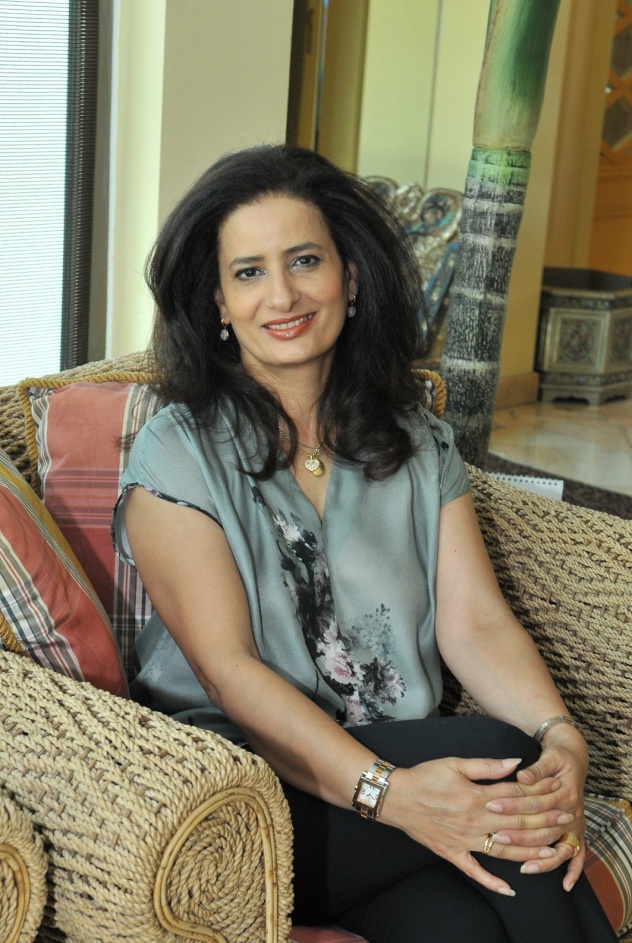 أمل سلمان الدوسرينائب رئيس لجنة حقوق الطفل- الأمم المتحدة (2013-  2017)عضو اللجنة الاستشارية لحقوق الطفل العربي- جامعة الدول العربية (2013- )شخصية مرجعية في لجنة حقوق الطفل لمنطقة آسيا والباسفيك (2017- )عضو اللجنة الوطنية للطفولة (2000- 2012 )عضو مجلس أمناء جائزة فاطمة بنت مبارك للأمومة والطفولةمرشحة لمقعد رئيس اللجنة في 2015 عملت في التعليم ثم شغلت منصب مدير إدارة الطفولة في المؤسسة العامة للشباب والرياضة. خلال عملها تولت إدارة فريق عمل المسح متعدد المؤشرات MICS- 2000. شاركت في اعداد تقارير مملكة البحرين الدورية الأول والثاني والثالث ومناقشتها امام لجنة حقوق الطفل في جنيف. تولت إدارة فريق إعداد دراسة تحليل أوضاع الطفل في البحرين (SitAn) في 2003 بالتعاون مع منظمة اليونيسيف والجامعة الأمريكية في القاهرة. شاركت في إعداد مسودة قانون الطفل. شغلت منصب مستشارة الرئيس لشئون والشباب، حيث بادرت بتطوير الاستراتيجية الوطنية للشباب 2005-2009 وإدارة الفريق العامل عليها بالتعاون مع برنامج الامم المتحدة الإنمائي. وقد حصلت الأخيرة على جائزتي تقدير كأفضل سياسة شبابية من المجلس الدولي للسياسات الوطنية للشباب (ICNYP) في فيينا عام 2006، وأفضل استراتيجية شبابية من لجنة الأمم المتحدة الاقتصادية والاجتماعية لدول غرب آسيا (ESCWA).  ثم تولت تحديث وإدارة الاستراتيجية الوطنية للشباب في مرحلتها الثانية 2011-20015. كلفت برئاسة فريق عمل الاستراتيجية الوطنية للطفولة 2013-2017 ضمن عضويتها في اللجنة الوطنية للطفولة. عملت على تأسيس شبكة تثقيف الأقران (Y-PEER) في مملكة البحرين بالتعاون مع صندوق الامم المتحدة للسكان (UNFPA). انتخبت عضواً في منظمة الأمم المتحدة الرياضة من أجل السلام والتنمية Sport for Development and Peace- International Working Group (SPD IWG) 2010-2012.أثناء عضويتها في اللجنة، شاركت، من بين أمور أخرى، في تطوير 5 تعليقات عامة، وشاركت في رئاسة أحدها. كما انتخبت منسقا لأعمال الذكرى الثلاثين لاتفاقية حقوق الطفل وذلك خلال عام 2019.